Adhésion 2024	Je souhaite adhérer à l’AQDC pour l’année 2024*. Mon paiement de 50 $ (tarif régulier) est effectué  par virement Interac ou par chèque (envoi postal à l’adresse de l’Association).	Je souhaite adhérer à l’AQDC pour l’année 2024*. Mon paiement de 15 $ (tarif réduit étudiant) est effectué  par virement Interac ou par chèque (envoi postal à l’adresse de l’Association).Pour profiter du tarif étudiant, prière de préciser l’établissement fréquenté et le programme d’études : *Les personnes qui le souhaitent peuvent adhérer pour les années 2024 et 2025 en un seul paiement, afin de profiter ainsi du même tarif et d’éviter des démarches de renouvellement la seconde année.  Adhésion pour deux ans.Modalités de paiement : Par chèque libellé à l’ordre de l’Association québécoise de droit comparéExpédier le formulaire accompagné du paiement à l’adresse suivante :Association québécoise de droit comparéa/s Pre Pre Marie-Ève Arbour, présidenteFaculté de droitUniversité LavalPavillon Charles-De Koninck1030, avenue des Sciences-Humaines (bureau 2115)Québec (Québec) G1V 0A6Par courriel et virement InteracAdresser le formulaire et le paiement à l’adresse courriel de l’Association (info@AQDC.qc.ca) Identité et coordonnéesVeuillez remplir la section ci-dessous ou agrafer une carte d’affaires. Les membres qui renouvellent leur adhésion n’ont pas à préciser leurs coordonnées dans la zone tramée si celles-ci sont inchangées depuis la dernière demande d’adhésion.Nom :Institution (le cas échéant) :Adresse :Adresse :Adresse :Courriel* :Téléphone :*Certaines annonces aux membres de l’AQDC sont transmises par courriel uniquement.*Certaines annonces aux membres de l’AQDC sont transmises par courriel uniquement.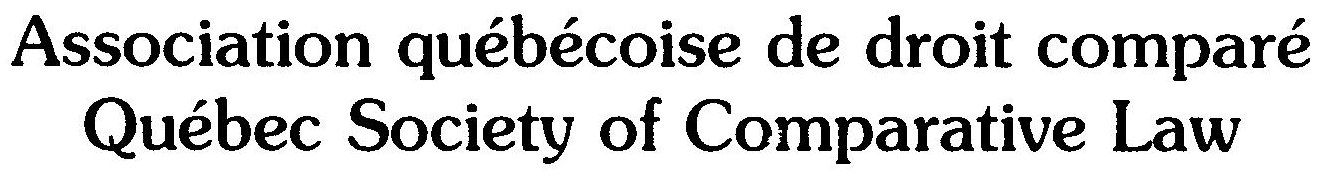 